Unit 305: Sustainability in professional kitchensHandout 4: Food sustainability cycleFood Sustainability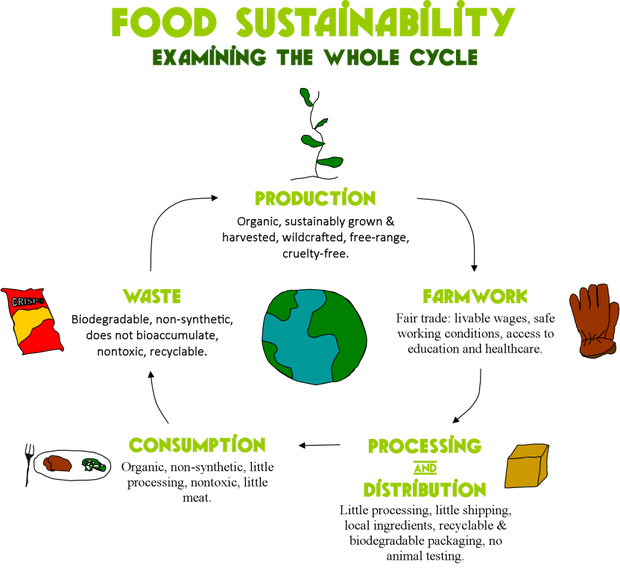 Reference: https://foodforlife2016gs.wordpress.com/food-sustainability/